Родительская конференция как форма активного включения семей в развитие и воспитание детей дошкольного возрастаВ соответствии с новым законом “Об образовании в Российской Федерации” одной из основных задач, стоящих перед детским дошкольным учреждением является “Взаимодействие с семьей для обеспечения полноценного развития личности ребенка”. Рассматриваются актуальные вопросы по оздоровлению детей, приобщению их к здоровому образу жизни, созданию традиций семейного физического воспитания. АктуальностьНа современном этапе развития общества выявлена тенденция к ухудшению состояния здоровья детей в разных регионах Российской Федерации, поэтому нет необходимости убеждать кого-либо в актуальности проблемы здоровья детей. В связи с этим первостепенной задачей в ДОУ остаются охрана и укрепление здоровья детей, формирование привычки к здоровому образу жизни. Признание приоритета семейного воспитания предусматривает развитие новых форм взаимодействия родителей и педагогов в процессе оздоровления и воспитания дошкольников. Одной из современных форм по взаимодействию  с родителями является конференция. Ценность этого вида работы в том, что в ней принимают активное участие все участники педагогического процесса: родители, педагоги, специалисты. Основная цель конференций - просвещение родителей с привлечением их к образовательному процессу в ДОУ. Могут быть научно-практическими, теоретическими, по обмену опытом и др. Такая форма работы позволяет наиболее полно раскрыть содержание деятельности педагога, наглядно показать инновационные формы, методы и приёмы работы с детьми, помочь понять родителям необходимость сотрудничества детского сада и семьи.Конференция для родителей “Здоровье – это здорово”Цель конференции:Познакомить родителей с системой физкультурно-оздоровительной работы в детском саду для проведения данных мероприятий в домашних условиях.Повышение педагогической компетентности родителей в вопросах оздоровления дошкольников.Подготовка:Анкетирование родителей "Здоровье детей - результат совместных усилий семьи и детского сада"Беседы с родителями и детьми по данной тематике.Оформление лэп-бука “Физкультурно – оздоровительная работа в группе”Организация выставки физкультурного оборудования, литературы по семейному воспитанию;Создание презентации “Условия и формы работы с детьми по здоровьесбережению в ДОУ” и презентации положительного опыта семейного воспитания.Разработка памяток, буклетов для родителей.Оформление приглашений для родителей.Повестка дня:Приветственное слово заведующей МБДОУ «Детский сад № 137»Выступление воспитанников подготовительной группы«Цветок здоровья» Слайд-шоу «По следам конференции «Дары осени»Презентация «Здоровье – это здорово!»Выступление родителей «Здоровье в наших руках»Интерактивная игра «Рацион питания»Дегустация витаминных напитковРаздача буклетовХод конференцииУважаемые родители! Забота о воспитании здорового ребенка является одной из главных задач в работе не только нашего дошкольного учреждения, но и всего общества. На сегодняшний день в соответствии с ФГОС семье отводится главная роль в воспитании здорового ребёнка. Семья – это основное звено, где формируются полезные привычки и отвергаются вредные, закладываются основы будущей личности. Исходя из актуальности, сформулирована тема нашей встречи “Здоровье – это здорово”.Сегодня мы с вами постараемся выяснить, что же семья может сделать, для того чтобы вырастить ребенка сильным, крепким, здоровым? Ну, а каков он, здоровый ребенок? “Что такое здоровый образ жизни?” Давайте выясним.Дискуссия.  Игра “Слово - эстафета”. Я начну, а вы заканчивайте фразу: “Мой ребёнок будет здоров, если я ...”. Спасибо! А сейчас предлагаю вам из предложенного материала составить основные компоненты здорового образа жизни в виде пирамиды.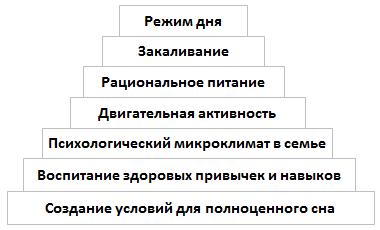 На протяжении нескольких лет в работе нашего детского сада большое внимание уделяется физкультурно-оздоровительной работе. В детском саду созданы условия для укрепления здоровья детей, гармоничного физического развития. Есть спортивная площадка, спортивный зал, которые оснащены стандартным и нестандартным оборудованием необходимым для комплексного развития ребёнка. Кроме этого в группе оборудованы центры двигательной активности, имеются пособия, изготовленные своими руками, которые повышают интерес к физической культуре, развивают жизненно-важные качества, увеличивают эффективность занятий. Имеется зона уединения для снятия эмоционального напряжения. Уделяется большое внимание организации физкультурно-оздоровительной работы на свежем воздухе. На участке есть: волейбольная и баскетбольная сетка, беговая дорожка, песочная яма для прыжков в длину, гимнастические брёвна, скамейки, качели, дуги для подлезания, оборудование для развития координаций движений. Имеется достаточное количество выносного материала (мячи разных размеров, скакалки, клюшки, спортивные игры) имеется спортивная площадка: мини-стадион, беговая дорожка, полоса препятствий, яма с песком для прыжков.Анализ состояния здоровья воспитанников ДОУ.В начале каждого года проводится обследование физического здоровья детей - учитываются группы здоровья детей, индивидуальные особенности состояния здоровья, перенесенные инфекционные заболевания. По результатам обследования подбираются закаливающие мероприятия. Анализ результатов мониторинга позволил увидеть, что структура заболеваемости в динамике за период 2017-2018 г. представлена инфекционными заболеваниями и обусловлена группой острых респираторных инфекций;“Условия для двигательной активности дошкольников дома”.Здоровье - состояние полного физического, душевного и социального благополучия. Здоровый образ жизни - образ жизни отдельного человека, направленный на предупреждение болезней и укрепление здоровья.Наше здоровье зависит от многих факторов. Наследственности, т.е. тех свойств и характеристик организма, которые достались нам от наших предков. Условий, в которых мы живем: чистоты воздуха и воды и т.д. А также от самого человека - его характера, поведения, привычек, в том числе и питания. Несмотря на то, что человек, не может повлиять на свою наследственность, а также изменить многие условия, в которых он живет, за счет своего упорства, целеустремленности и знаний он может справится с самыми серьезными проблемами.Правильно выстроенный режим - важное условие, которое поможет в течении дня справляться с самыми сложными задачами, но и сохранить хорошее настроение и силы.«Человек есть то, что он ест» - сказал один из древних философов. И с этим высказыванием не поспоришь. От того, что мы едим, как мы едим, зависит наше здоровье, внешность, сила и даже настроение.Для того, чтобы питание было правильным, нужно соблюдать 5 важных правил:Разнообразие. В ежедневный рацион питания должны входить свежие овощи и фрукты, молоко и молочные продукты, хлеб и каша, мясо или рыба.Адекватность. Количество энергии, получаемое с пищей, должно соответствовать энергии, затрачиваемой в течение дня.Регулярность. Необходимо есть 4 – 5 раз в день в одно и то же время.Безопасность. Необходимо употреблять только свежую пищу, с осторожностью пробовать незнакомые блюда и продукты.Удовольствие. Необходимо садиться за стол в хорошем настроении, думать только о хорошем во время приема пищи, не забывать о правилах сервировки и этикета за столом.Вывод: Важным педагогическим условием, которое обуславливает активность детей и оптимизирует двигательный режим дома, является развитие их интереса к систематическим занятиям физическими упражнениями. Для того чтобы интерес к спортивным играм не угасал, занятия проводить в игровой форме: поездка на парусном корабле, “Кругосветное путешествие”, “Мы - спортсмены”. Развитию у детей интереса к движениям способствуют беседы о физкультуре и спорте, экскурсии на стадион, просмотр тематических диафильмов и кинофильмов о большом спорте и известных спортсменах, спортивные праздники и олимпиады в учебных заведениях.Представление семейного опыта по здоровьесбережению «Здоровье в наших руках». (Выступление семьи Сидоровых, мамы троих детей, посещающих ДОУ и пропагандирующих активные формы отдыха и здорового образа жизни.)Интерактивная игра «Рацион питания»В сегодняшней встрече мы раскрыли проблемные вопросы по оздоровлению детей, приобщении их к здоровому образу жизни, создания традиций семейного физического воспитания. Уважаемые родители, поделитесь своими впечатлениями.Вопросы к родителям:Какие вопросы, трудности возникали в процессе совместной работы.Какие вы приобрели новые знания и умения?Какие открытия сделали для себя в процессе конференции?Что оказалось полезным для вас? Что хотелось бы сделать иначе?Изменилось ли ваше отношение к проблеме.2 часть: Дегустация витаминных напитковРешение родительской конференции:обогатить условия для реализации потребности ребенка в двигательной активности в домашних условиях;соблюдать дома режим дня и питание, приближенное к детскому саду;систематически интересоваться полученными знаниями детьми по формированию здорового образа жизни и закреплять их дома.В завершение нашей встречи, мне бы хотелось напомнить, о том, здоровье ребёнка с первых дней жизни зависит от того микросоциума, который его окружает: семья и детский сад. Лишь при совместной целенаправленной деятельности родителей и педагогов может быть обеспечена положительная динамика показателей, характеризующих здоровье детей и их ориентацию на здоровый образ жизни.Раздача буклетов.